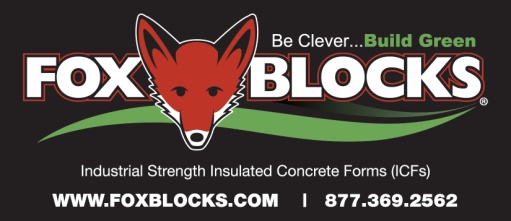 SECTION 03 11 19PERMANENT FORMS—Insulating Concrete FormsRev 7.20.17PART 1 GENERAL1.01 SUMMARYSupply and installation of permanent insulating concrete forms as formwork, placement of steel reinforcement and placement of concrete into formwork.Comply with the requirements of Division 1 – General Requirements1.02 RELATED SELECTIONSDrawings and general provisions to the Contract, including General and Supplementary Conditions and Division 1 Specification Sections, apply to this Section.Section 03 05 00 - Common Work Results for ConcreteSection 03 20 00 - Concrete ReinforcingSection 03 21 00 - Steel ReinforcementSection 03 30 00 - Cast-In-Place ConcreteSection 03 40 00 - Pre-cast ConcreteSection 04 00 00 - MasonrySection 05 16 00 - Metal Framing SystemsSection 06 00 00 - Wood, Plastics and CompositesSection 07 11 00 - Damp proofing Section 07 13 00 - Sheet WaterproofingSection 07 14 00 - Fluid-Applied WaterproofingSection 07 24 00 - Exterior Insulation Finishing SystemsSection 07 46 00 - SidingSection 07 60 00 - Flashing and Sheet MetalSection 08 00 00 - OpeningsSection 09 20 00 - Plaster and Gypsum BoardSection 09 22 00 - PlasterSection 09 70 00 - Wall Finishes1.03 REFERENCESA. American Society for Testing and Materials (ASTM)ASTM E2634 – Standard Specification for Flat Wall Insulating Concrete Form (ICF) SystemsASTM C 578 -- Standard Specification for Rigid, Cellular Polystyrene ThermalInsulation (ASTM C203, ASTM C303, ASTM C518, ASTM C272, ASTM D1621, ASTM D2126, ASTM D2863, ASTM E84, ASTM E96)   ASTM C 236 -- Steady State Thermal Performance of Building AssembliesASTM C 150 -- Standard Specification for Portland Cement Types I, II, III.ASTM D 1761 -- Standard Test Methods for Mechanical Fasteners in WoodASTM E 84 -- Standard Test Method for Determining Surface Burning Characteristics of Building MaterialsASTM A 615 -- Steel Specifications for Steel ReinforcementASTM D 1929 -- Standard Test Method for Determining Ignition Properties of PlasticsASTM D 635 -- Rate of Burning and/or Extent and Time of Burning of Plastics in a Horizontal PositionASTM D 2843 -- Standard Test Method for Density of Smoke from the Burning           or Decomposition of PlasticsASTM E 119 -- Fire Tests of Building Construction and MaterialsASTM D 638 -- Standard Test Method for Tensile Properties of PlasticsASTM D732 – Shear Strength of Plastics by Punch ToolASTM E 90 -- Standard Test Method for Laboratory Measurement of Airborne Sound Transmission Loss of Building PartitionsB. American Concrete AssociationACI 301 – Standard Specification for Structural ConcreteACI 304 -- Guide for Measuring, Mixing, Transporting and Placing ConcreteACI 305 -- Hot Weather ConcretingACI 306 -- Cold Weather ConcretingACI 309 -- Guide for Consolidation of ConcreteACI 318 -- Building Code Requirements for Reinforced ConcreteACI 332 -- Guide to Residential Cast-In-Place Concrete ConstructionACI 347 -- Guide to Formwork for ConcreteACI 560 --  Design and Construction with Insulating Concrete FormsC. International Code Council Evaluation Service, Inc. (ICC-ES) AC 353 -- Acceptance Criteria for Stay-In-Place, Foam Plastic Insulating Concrete  FormsD. Underwriters Laboratory of CanadaCAN/ULC S717.1 – Standard for Flat Wall Insulating Concrete Form (ICF) UnitsCAN/ULC S701- Thermal Insulation, Polystyrene, Boards and Pipe CoveringCAN/ULC S102- Test for Surface Burning Characteristics of Building Materials and AssembliesCAN/ULC S101- Fire Endurance Tests of Building Construction and Materials1.04 SYSTEM DESCRIPTION - (ICF) Systems for Solid Concrete WallsProvide insulating concrete form product which has been manufactured and installed to withstand concrete placement loads without defects, damage, or failure and such that the cast-in-place concrete wall is designed according to ACI 318 “Building Code Requirements for Reinforced Concrete.”  OR CAN/CSA A23.3 Design of Concrete Structures.Furnish labor, materials, equipment, and services necessary for the complete and proper installation of all insulating concrete framework and related work, as shown on the drawings or specified herein, in accordance with all applicable requirements of the contract documents.Insulating concrete wall formwork consisting of two flat wall panels of flame retardant Type II expanded polystyrene (EPS) manufactured to a nominal 1.5 lbs/cu. ft. minimum density. The two EPS panels to be connected by 6 co-polymer polypropylene plastic tie inserts designed with cross members placed 8” o.c. horizontally and 8” o.c. vertically creating a symmetrical design enhancing installation efficiency and reducing product waste. Plastic tie inserts positioned perpendicular between the EPS panels. The ICF product to be modular or prefabricated factory assembled forms.The ICF formwork to have consistent 2 5/8” thick EPS panels with a single row of rectangular interlocking projections and recesses designed for efficient installation with the modular ICF formwork having no top, bottom, left or right sides; which is a universal type of design.  Straight and specialty blocks (90-degree corner, 45-degree corner, etc.) all possess the same design features and characteristics.Plastic tie inserts designed to allow for additional reinforcement placement positions to comply with structural design. The rebar chair supports are two deep with a loose fit for contact splice connections.Wall system to provide a forming cavity width of a minimum 4”, 6”, 8”, 10” or 12” (as design requires). The cavity width shall be a consistent flat rectangular cross section for the full and half blocks.Wall system plastic tie inserts to provide minimum 1.5” wide and 0.23” thick fastening strips @ 8” o.c. Fastening strips to be recessed beneath the EPS panel face 5/8” and run vertically full form height (16” for the standard Fox Block and 8” for the shorter Fox Half Block) to facilitate fastening both interior and exterior.Wall system consisting of two EPS panels, concrete and exterior and interior finishes to provide a minimum R-23 insulation value.EPS foam to provide maximum vapor permeation of 3.5 Perm-in.Conform to the applicable building code requirements of regulatory agencies having jurisdiction.1.05 SUBMITTALSAll submittals, which do not conform to the following requirements, will not be acceptable:SUBMITTALS OF EQUALS. Submit insulating concrete form system to be considered as equal to the specified insulating concrete form system submitted and approved prior to bid date. Insulating concrete form system, which has been reviewed and accepted as equal to the specified form system, will be listed in an addendum prior to bid date; only then will equals be accepted at bidding. Submittals shall include the following;A sample ICF formwork product to meet or exceed 1.04 System Description.Current edition of the insulating concrete form system manufacturer’s specifications and installation guidelines.Documentation of the manufacturer’s quality control/quality assurance program for the primary insulating concrete form product supplied.Descriptive list of the materials proposed for use.ICF manufactured product has been evaluated for current compliance with the applicable building code evaluation service.  Documentation of approval by Intertek, City of Los Angeles, State of Florida or State of WisconsinDocumentation of fastener withdrawal from plastic tie insert flange strip.Documentation of fire rating design listings where applicable.Documentation of non-combustible construction approval where applicable.Documentation of certification to ASTM E2634 or CAN/ULC S717.1 ICF standardLetter from the proposed insulating concrete form system confirming that proposed insulating concrete form manufacturer had been producing ICF products in North America for a minimum of 5 years.Confirmation of third party Quality inspection of manufacturing location by either letter from an accredited third part inspection agency or submission of Quality Control Manual meeting Intertek requirements.B. SUBMITTALS PRIOR TO CONTRACT AWARD:Proposed insulating concrete form manufacturer to submit product warranty prior to contract award.C. SUBMITTALS PRIOR TO COMMENCEMENT OF ICF WORK:Designer’s printed recommendations for the proper installation of mechanical and electrical component installations, penetrations, interior and exterior finishes and attachment of structural elements.1.06 QUALITY ASSURANCEACCEPTABLE PRODUCTS AND MANUFACTURER’S QUALIFICATIONS. A single manufacturer that has been continuously producing ICF products for not less than 5 years in North America.AGENCY APPROVALS. The proposed insulating concrete form product shall have been evaluated to the applicable building code and shown to be in current compliance as evidenced by an evaluation report from one of the following code agencies. IntertekState of Florida Building Products approvalCity of Los AngelesASTM E2634CAN/ULC S717.1Accredited third-party independent testing and current reporting.SCOPE OF WORK. The work to be performed under this specification shall include but is not limited to the following: Attend necessary job meetings and furnish competent and full time supervisor, labor, all materials, tools, and equipment necessary to complete, in an acceptable manner, the insulating concrete form system installation in accordance with this specification. Comply with the application guidelines of the manufacturer of the insulating concrete form products.CONFERENCES: Subject to Architect’s discretion.PRELIMINARY CONFERENCE: As soon as possible after award of insulating concrete formwork, meet with the contractor, sub-contractors and other workers related with the installation of the insulating concrete form system including penetrating work and finish systems, architect, engineer, owner and representatives of other entities directly concerned with performance of the insulating concrete form system. Review requirements (Contract Documents), submittals, status of coordinating work, availability of materials, and installation facilities and establish preliminary installation schedule. Review requirements for inspections, testing, certifications, and forecaster weather conditions, governing regulations, insurance requirements and proposed installation procedure.PRE-APPLICATION INSULATING CONCRETE FORM CONFERENCE:Approximately 2-3 weeks before scheduled commencement of insulating concrete form installation and associated work, meet at project site with contractor, sub-contractors, concrete supplier and other related work that must precede or follow formwork including architect, owner, insulating concrete form manufacturer’s representative and other representatives directly concerned with performance of the work.Review methods and procedures related to insulating concrete formwork, including but not necessarily limited to the following:Verify that site conditions are as set out in Part 1 - General Conditions. Insulating concrete form installer is to coordinate provision of access, storage area and protection of ICF product.Verify footing installation conforms to requirements of ¼” within level and that steps or elevation changes in footings are in 8” or 16” height increments.Verify that reinforcing steel dowels are in place at specified centers along footing lengths.Review transitions, special penetration details, area drainage, curbs, proposed openings, structural elements (lintels and bucks) and conditions of other construction that will affect insulating concrete forms.Review insulating concrete form requirements (drawings, specifications, and other contract documents).Review required submittals, both completed and yet to be completed.Review and finalize construction schedule related to insulating concrete formwork and verify availability of materials, installer’s personnel, equipment and facilities needed to make progress and avoid delays.Review temporary protection requirements for insulating concrete form system during and after installation.Review weather and forecasted weather conditions and procedures for coping with unfavorable conditions.1.07 DELIVERY, STORAGE AND HANDLINGDeliver products in original factory packaging, bearing listing and leveling identification of product, manufacturer and lot number.Handle and store products in a location to prevent damage and soiling.Ensure that UV protection is provided for material, on-site storage should be required for an extended time period.1.08 PROJECT CONDITIONSUse appropriate measures for protection when required to ensure  proper concrete curing conditions in accordance with ACI 305 and ACI 306 during periods of weather where temperatures are above or below minimum specified by the governing or local building code for concrete.Familiarize every member of the application crew with all applicable safety regulations recommended by OSHA and other industry or local governmental groups.1.09 SEQUENCING AND SCHEDULINGSequence installation of insulating concrete forms with related work specified in other sections to ensure that wall assemblies, including window and door accessories, trim, service penetrations, transition changes and mechanical services are protected against damage from effects of weather, corrosion and adjacent construction activity.1.10 PRODUCTS INSTALLED BUT NOT SPECIFIED OR SUPPLIED UNDER THIS SECTIONReinforcing SteelConcreteAnchor bolts, sleeves, embedments, and insertsWindow and door bucksDampproofing, waterproofing, or parge coatAdequate bracing and scaffolding that meets the codes1.11 WARRANTYA.  Insulating concrete form manufacturer to provide copies of specified product           warrantiesPART 2 PRODUCTS2.01 INSULATING CONCRETE FORM PRODUCTSINSULATING CONCRETE FORM GENERAL CHARACTERISTICS: Form units with the following characteristics and dimensions to accommodate project criteria:Expanded polystyrene (EPS) plastic foam units.Nominal 1.5 lbs./cu. ft. foam density.Full height web flanges 8 inches on center for fastening tested to ASTM D1761 and made from recycled polypropylene plastic.Listed 3rd party agency maximum flame spread rating of 25 or less per ASTM E-84 and/or UL 723.Listed 3rd party agency maximum smoke development rating 450 or less per ASTM E-84 and/or UL 723.Form system to have smooth wall face on the interior cavity.Universal and reversible interlock design for successive courses to provide wall integrity and single corner form.Form Units to comply with following out to out dimensions and concrete core widths:9.25”, 11.25”, 13.25”, 15.25” and 17.25” Straight Forms (Full & Half Blocks):4” Concrete Width: 48” L x   9.25” W x 16” H - 2 5/8” Thick EPS6” Concrete Width: 48” L x 11.25” W x 16” H - 2 5/8” Thick EPS8” Concrete Width: 48” L x 13.25” W x 16” H - 2 5/8” Thick EPS10” Concrete Width: 48” L x 15.25” W x 16” H - 2 5/8” Thick EPS12” Concrete Width: 48” L x 17.25” W x 16” H - 2 5/8” Thick EPS9.25”, 11.25”, 13.25”, 15.25”, 17.25” 90-degree Corners (Full & Half Blocks)4” Concrete Width 38” x 22” L x 9.25” W x 16” H - 2 5/8” Thick EPS6” Concrete Width 40” x 24” L x 11.25” W x 16” H - 2 5/8” Thick EPS8” Concrete Width 42” x 26” L x 13.25” W x 16” H - 2 5/8” Thick EPS10” Concrete Width 44” x 26” L x 15.25” W x 16” H - 2 5/8” Thick EPS              12” Concrete Width 46” x 26” L x 17.25” W x 16” H - 2 5/8” Thick EPS9.25”, 11.25”, and 13.25” 45-degree Corners4” Concrete Width 24” x 19” L x   9.25” W x 16” H - 2 5/8” Thick EPS6” Concrete Width 26” x 19” L x 11.25” W x 16” H - 2 5/8” Thick EPS8” Concrete Width 28” x 20” L x 13.25” W x 16” H - 2 5/8” Thick EPS11.25” Corbel Ledge Form13.25” Corbel Ledge Form11.25” Taper Top Form13.25” Taper Top Form11.25” T-Block (Short and Long)13.25” T-Block (Short and Long)13.25” Curb Block Form:  Straight & 90-degree corner15.25” Curb Block Form:  Straight & 90-degree corner11.25” radius block (radius 5’, 6’, 7’, 8’, 9’ & 10’)Transition T-Blocks:  4” to 6”, 6” to 4”, 8” to 4”, 8” to 6” Height Adjuster 4” Tall x 48” L x 2 5/8” Thick EPSB. BRACING, ALIGNMENT AND SCAFFOLD SYSTEMAs an integral installation component of an insulating concrete form system, an adjustable metal scaffolding support and wall alignment system shall be provided.A device with adequate degrees of adjustment to ensure the completed insulating concrete form system walls are plumb after the placement and consolidation of concrete.An OSHA compliant scaffold support system to facilitate proper stacking of forms and placement of concrete.System adequate to reinforce and protect completed insulating concrete form installation prior to the attachment of structural elements to protect from wind damage.2.02 CONCRETEConcrete supplied under Section 03 30 00 shall be of strength as specified by the design engineer (measured at 28 days). The recommended aggregate size is 3/8” minimum and 3/4” maximum. Minimum compressive strength recommended is 3000 psi for the walls and 2500 psi for footing foundations per Engineer of Record.Recommended concrete slump is 5” to 7” and designed to be placed with a concrete pump.Perform the required concrete consolidation per ACI 304 and ACI 309 to be manufactured as specified or detailed by the structural engineer in conjunction with the insulating concrete form manufacturer’s installation manual guidelines.In extreme temperatures concrete shall be placed in accordance with ACI 305 Cold Weather Concrete Placement or ACI 306 Hot Weather Concrete Placement2.03 STEEL REINFORCEMENTSteel reinforcement shall be as specified in Section 03 21 00 and shall be supplied under that section for placement by the insulating concrete form installer.LINTEL DESCRIPTIONLintels to be installed as specified or detailed by the structural engineer in conjunction with the insulating concrete form manufacturer’s installation manual guidelines or per IRC/IBC or the NBC of Canada model codes. Size and placement of top and bottom reinforcing steel, stirrups for shear reinforcement and corner reinforcing to be verified with engineering design prior to concrete placement.Steel reinforcement for Corbel Ledge form2.04 DAMPPROOFING or WATERPROOFINGFluid applied damp proofing materials to be supplied under Section 07 1100Sheet or fluid- applied waterproofing membrane materials to be supplied under this section  and installed according to manufacturer’s recommendations as specified under Section 07 13 00 (Sheet Waterproofing) or Section 07 14 00 (Fluid-Applied Waterproofing).Waterproofing materials to be compatible with EPS foam form units.Drainage or protection board material to be installed adjacent to waterproofing installation and temporarily fixed or adhered in place prior to back-fill. Material supplied shall be as specified under Section 07 13 00.2.05 PARGINGExposed exterior wall surface from waterproofing to grade line shall be covered with a durable, weather resistant covering in accordance with code requirements or a specific research report. Stucco type material or equivalent supplied under this section and installed as specified under Section 08 22 00 (Portland Cement Plaster).Alternate acrylic finish supplied and installed under Section 07 24 00 (Exterior Insulation and Finish Systems).2.06 ACCESSORIESMasonry anchor Window or Door Opening Buck MaterialsExtruded vinyl, wood, EPS foam or metal buck material.Steel Reinforcement for Corbel Ledge Form.PART 3 EXECUTION3.01 PREPARATIONRemove all loose aggregate and foreign substances prior to commencement of insulating concrete form system installation.3.02 INSTALLATION OF FORM UNITSInstallation of forms to be in accordance with manufacturer’s installation guidelines as submitted in evidence under Section 1.08.The installer shall ensure the following accepted ICF construction practices are utilized on site as outlined in the manufacturer’s installation guidelines:  		1. Footing Foundation Construction  		2. Staging Materials  		3. Wall Layout  		4. Course Placement  		5. Horizontal Reinforcement Placement  		6. Door and Window Opening Construction (See 3.04 Below)  		7. Utility Service Penetration (See 3.03 Below)  		8. Bracing, Alignment and Scaffolding  		9. Vertical Reinforcement Placement10. Lintel Construction (see applicable code and/or engineering design)11. Checklist Prior to Concrete Placement12. Concrete Placement  			a. Placement Methods/Types (Pumping, etc.)  			b. Mix Design  			c. Concrete Consolidation Methods  			d. Post Placement Methods13. Below Grade Waterproofing Application14. Parging/Exterior Finishes15. Clean-up (See 3.05 Below)16. Protection (See 3.06 Below)17. Drainage tile18. Backfilling3.03 SERVICE PENETRATIONSService penetrations (electrical service conduits, water service pipes, air supply, exhaust ducts, etc.) shall be placed at the required locations as indicated by the appropriate trades.Penetrations shall be reinforced as required by the structural engineer.Provide and install material such as metal and PVC Schedule 40 pipe sleeves at service penetrations prior to placing concrete to create voids where services can be passed through at a later date.3.04 ACCESSORY PRODUCT INSTALLATIONSBuck Material. Refer to the manufacturer’s guidelines for installation of appropriate bucking materials.Steel reinforcement for use in the corbel block to be installed as specified or detailed by the structural engineer in conjunction with the insulating concrete form manufacturer’s installation manual guidelines.Masonry anchor3.05 CLEANUPClean up and properly dispose of all debris remaining on job site related to the installation of the insulating concrete forms.3.06 PROTECTIONConsult with exterior finish contractor concerning exposure to ultraviolet light to ensure proper finish to ICF walls.End of Section 03 11 19